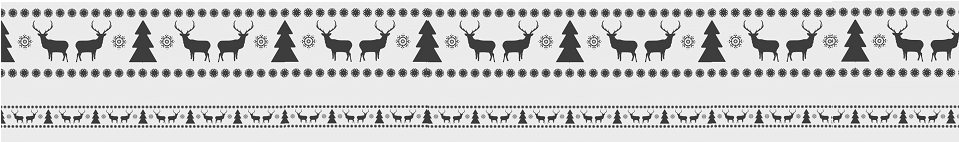 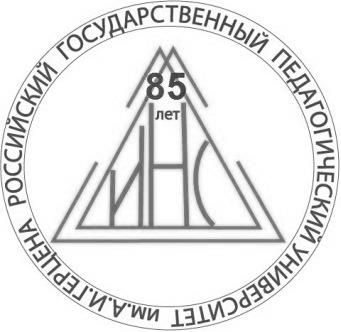 Российский государственный педагогический университет имени А. И. ГерценаКонцертная программа«День Первокурсника»Подготовили студенты 1 курса Института Народов Севера 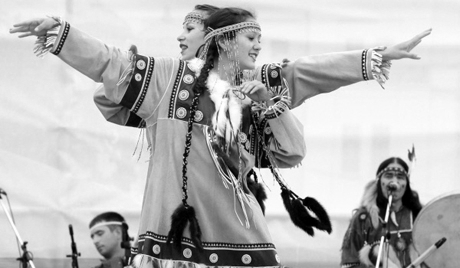 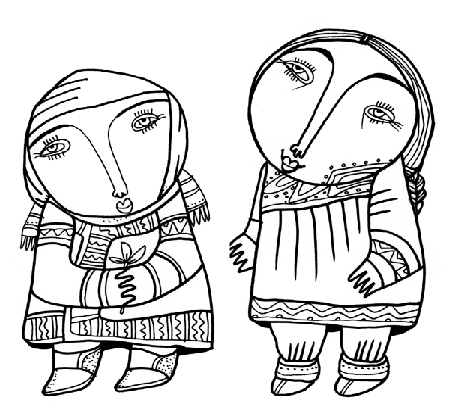 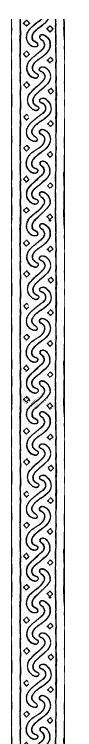 